Dit document is een basisdocument dat als een handreiking is bedoeld en geen volledigheid nastreeft. Het dient door een buurt zelf verder uitgewerkt te worden op basis van de specifieke situatie. Voor elk onderdeel geldt dat de toepasselijkheid ervan door de buurt zelf beoordeeld en zo nodig aangepast of buiten gebruik gesteld moet worden. Aan dit document kunnen geen rechten worden ontleend. Ook is het waterschap niet verantwoordelijk voor gebeurtenissen, die een gevolg zijn van toepassing van dit draaiboek, de checklists of enig onderdeel daarvan.BijlagenChecklist 1: Maatregelen in en rond de woningLees de folder “Wateroverlast in je woning? Zorg voor droge voeten”.In aanvulling daarop nog enkele algemene tips:Heeft uw huis een kelder? Plaats daar een waterdetector, die alarm slaat bij een overstroming en/of een pomp in werking stelt. Dit is natuurlijk te laat bij een grote overstroming, maar kan in sommige situaties toch handig zijn. Voorkom dat (delen van) uw woning gaat/gaan opdrijven*.Maak regelmatig uw dakgoten schoon, zodat de waterafvoer niet verstopt raakt door bijvoorbeeld bladeren.Zorg voor “watervriendelijk” oppervlak in uw tuin; met alleen tegels of andere verharding kan het water niet (snel genoeg) in de bodem wegzakken.Zet een regenton in de tuin om te voorkomen dat het riool overbelast raakt en regenwater richting uw huis stroomt.Bekijk in overleg met de gemeente of de afwatering in de buurt afgekoppeld kan worden van het riool.Overweeg om een aparte groep met aardlekschakelaar in uw meterkast aan te leggen ten behoeve van een solitaire wandcontactdoos in de groepenkast (dus geen groep voor verder in huis). Op deze wandcontactdoos kunnen pompen, lampen en andere hulpmiddelen worden aangesloten. Zelfs een stroomkabel naar de buren is hiermee mogelijk. Dit kan alleen maar werken als de KWH-meter en hoofdzekering(en) hoogwatervrij blijven.Denk goed na over de inrichting van de laaggelegen ruimten in uw huis. Breng daar bij voorkeur geen apparatuur, zoals c.v.-ketel, wasmachine, wasdroger en dergelijke onder. Zorg zo mogelijk ook dat de meterkast niet onder kan lopen.Als u schotten aanschaft, zorg dan voor stevige exemplaren. Laat u professioneel adviseren. Bedenk dat het soms verstandiger is om aan weerszijden van een barrière een gelijke druk te hebben, dan een eenzijdige druk. Als een barrière het begeeft, is het gevaar immers vaak groter. Neem contact op met deskundigen in deze.(Vul desgewenst zelf verder aan)*Opdrijven is het verschijnsel dat een zich in de grond bevindende bak die geheel of gedeeltelijk in water ligt, omhoog komt en op het water gaat drijven.Checklist 2: “Verhuisplan”Neem in uw “verhuisplan” op welke goederen uit welke ruimten waar naartoe worden verplaatst en eventueel ook wie dat doet (taakverdeling binnen gezin).Neem in uw “verhuisplan” op dat kostbare en persoonlijke spullen op een veilige en afsluitbare plek worden opgeborgen of snel kunnen worden meegenomen in een waterbestendige box.Besteed aandacht aan (huis)dieren: waar gaan deze heen, hoe worden ze getransporteerd.Denk aan medicijnen, medische apparatuur, contactlenzen(vloeistoffen), desinfecterende handgel, EHBO-pakket, warme kleding en dergelijke.Draai de hoofdgaskraan dicht. Zet zo nodig (een deel van) de elektriciteit uit. Ontkoppel alle apparaten. Stop een zware (zand) zak in toiletten, wastafels en afvoerputjes, zodat het rioolwater niet omhoog kan komen of in elk geval een tijd lang kan worden tegen gehouden. Overweeg om een terugslagklep in de rioolaansluiting van uw huis te monteren.Zorg dat dekens, handdoeken, warme kleding, stevige (liefst waterdichte) schoenen en regenkleding klaarliggen.Ga na of u gevaarlijke of giftige stoffen in huis hebt die weg kunnen drijven en/of waarvan de inhoud in het water terecht kan komen.De verlichting kan uitvallen: zorg voor opgeladen zaklampen, kaarsen, lucifers en aanstekers.Neem eventueel maatregelen om een tijdlang primitief te “kamperen” in de eigen woning.Zorg voor een “opgeladen” en van batterijen voorziene radio (afgestemd op rampenzender L1 of met een sticker erop van de frequentie van L1)Zorg voor een of meer opgeladen powerstation(s) voor mobiele telefoons. Breng deze onder op een goed bereikbare, droge en veilige plek. Zorg ook voor voldoende reserve batterijen.Zorg voor flesjes water en compact voedsel (bijvoorbeeld energierepen), lang houdbaar voedsel, eten dat niet opgewarmd hoeft te worden en houd de voorraad “vers”.Maak desgewenst een pakket/tas waar “alles” inzit dat u nodig heeft bij hoogwater.Ga naar een droge plek in huis of elders. Controleer of je vanuit die plek zo nodig weg kunt met behulp van een ladder of dakraam. Hang een wit laken uit het raam om te laten weten dat je in (nog) in huis bent. Zorg voor een fluitje waarmee je kunt laten horen dat je er (nog) bent.Als u moet vertrekken:Zorg dat u warme kleding aan heeft, zorg voor regenkleding en stevig schoeisel, Zorg voor dekens. Let op dat u niet onderkoeld raakt!laat familie tijdig weten wat u gaat doen en waar u naartoe gaatneem een tas met de noodzakelijke en kostbare spullen mee (zie hierboven)zorg dat u uw legitimatiebewijzen bij u heeft.probeer uw woning zo veilig mogelijk achter te latenwegen zijn vanaf 15 cm. water al niet meer begaanbaar en kunnen gaten/openingen bevattenstraatverlichting kan zijn uitgevallentankstations zijn mogelijk gesloten of niet bereikbaaropenbaar vervoer rijdt niet of minderblijf naar de rampenzender luisteren.(Vul desgewenst zelf verder aan)Checklist 3: Onderwerpen ter bespreking met gemeente (en desgewenst andere instanties)Maak afspraken met gemeente/waterschap/Rijkswaterstaat over een betrouwbaar en tijdig waarschuwingssysteem en de bereikbaarheid hiervan.Bespreek met de gemeente of het handig is dat de buurtcoördinator (zie 1.2) een plek heeft ten tijde van hoogwater in het gemeentehuis; zo heb je altijd directe lijnen.Maak in zijn algemeenheid afspraken met de gemeente over hoe te handelen ten tijde van hoog water en wat eigen bewoners wel en niet mogen doen.Maak afspraken met de gemeente/waterschap over het bestellen en leveren van zandzakken. Ga ook na waar bij (dreigend) hoogwater zo nodig extra zandzakken besteld of afgehaald kunnen worden. Bekijk of er nadere afspraken gemaakt moeten worden over de juiste samenstelling en het gewicht van de zakken.Maak afspraken met de gemeente over de inhoud van een gemeentelijke brief bij eventuele evacuatie. Deze moet bijvoorbeeld de volgende zaken bevatten:Betreft het een advies om te vertrekken of een verplichting om te evacueren?Duidelijke plattegrond met het te evacueren gebied.Informatie over welke routes openblijven en naar verwachting begaanbaar zijn.De dorpelhoogte per woning en de verwachte waterstand, zodat mensen weten op welke hoogte zij hun spullen veilig kunnen stellenTijdstip waarop men uiterlijk geëvacueerd moet zijn.Een tijdelijke opvangplek in de buurt voor degenen, die niet bij familieleden en dergelijke ondergebracht kunnen worden.De wijze waarop de woningen worden bewaakt tegen ramptoeristen en plunderaars.Informatie over actuele waterstanden en voorspellingen: verwijzing naar betrouwbare en tijdige informatie.Een informatienummer waar mensen met vragen daadwerkelijk terecht kunnen.Moeten bepaalde voorzieningen worden afgesloten (gas, water, elektriciteit)?Ga bij de gemeente na of er evacuatieroutes door uw straat (kunnen) lopen. Maak hier zo nodig afspraken over, bijvoorbeeld: eenrichtingverkeer. Evacuatieroutes kunnen ervoor zorgen dat het water bij elk voertuig dat langsrijdt, opnieuw wordt opgestuwd.Bespreek centrale (tijdelijke) maatregelen in uw buurt die soelaas kunnen bieden bij hoogwater (1.27) en tijdelijke parkeerplekken waar de gemeente bij nodig is (1.28)Bespreek of het mogelijk is bepaalde centrale voorzieningen in de buurt waterbestendig te maken (bijvoorbeeld: elektriciteitskastjes in de buurt).Meld onderhoud en beheer zaken die de gemeente betreffen (1.32).Overleg met de gemeente of ze op hun website permanent een apart deel over hoogwater willen inrichten, zodat alle informatie daarover overzichtelijk bij elkaar staat op een voor u bekende plek en toegespitst op uw woonomgeving (uiteraard voor zover dat nog niet het geval is).Regel vóóraf met de gemeente dat zij (ook) “traditionele” middelen inzetten om met de bewoners te communiceren, bijvoorbeeld een geluidswagen.Ga in overleg met de gemeente over het realiseren van een “informatiekaart hoogwater” door de gemeente. Op deze kaart zou alle relevante informatie bij elkaar moeten staan voor het geval in uw gemeente/omgeving hoogwater dreigt.Spreek met de gemeente af dat zij algemene vragen buiten crisistijd die niet voor haar zijn bestemd, meteen doorgeeft aan de bevoegde instantie en dit ook terugkoppelt naar de melder.(Vul desgewenst zelf verder aan)Bijlage: Stormschade en wateroverlast. Wie bel ik?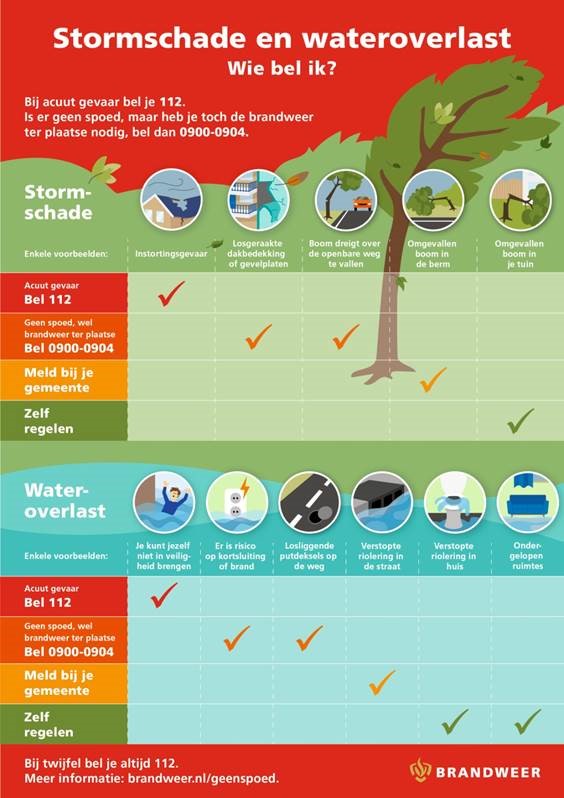 Concept-Draaiboek en checklists hoogwater voor woonbuurt (naam invullen)Concept-Draaiboek en checklists hoogwater voor woonbuurt (naam invullen)Concept-Draaiboek en checklists hoogwater voor woonbuurt (naam invullen)Concept-Draaiboek en checklists hoogwater voor woonbuurt (naam invullen)Concept-Draaiboek en checklists hoogwater voor woonbuurt (naam invullen)Concept-Draaiboek en checklists hoogwater voor woonbuurt (naam invullen)Concept-Draaiboek en checklists hoogwater voor woonbuurt (naam invullen)Concept-Draaiboek en checklists hoogwater voor woonbuurt (naam invullen)Concept-Draaiboek en checklists hoogwater voor woonbuurt (naam invullen)Vooraf: dit is een proefversie, samengesteld met buurten uit Schin op Geul. Het idee voor het opstellen van een buurtdraaiboek is voortgekomen uit de buurten zelf. Daarnaast sluit het aan bij de Landelijke Beleidstafel Wateroverlast en Hoogwater die is ingesteld na de hoogwatercrisis in juli 2021. Hierin bedenken rijk, provincie en waterschap quick wins. Het draaiboek wordt verder afgestemd met de veiligheidsregio’s en zal na de pilot bovendien worden geëvalueerd.Een aantal praktische zaken, die in het draaiboek aan de orde komen, moeten nog in afstemming tussen de verschillende instanties geregeld worden. Voorbeelden daarvan zijn bijvoorbeeld het waarschuwingssysteem en het beschikbaarstellen van zandzakken.Vooraf: dit is een proefversie, samengesteld met buurten uit Schin op Geul. Het idee voor het opstellen van een buurtdraaiboek is voortgekomen uit de buurten zelf. Daarnaast sluit het aan bij de Landelijke Beleidstafel Wateroverlast en Hoogwater die is ingesteld na de hoogwatercrisis in juli 2021. Hierin bedenken rijk, provincie en waterschap quick wins. Het draaiboek wordt verder afgestemd met de veiligheidsregio’s en zal na de pilot bovendien worden geëvalueerd.Een aantal praktische zaken, die in het draaiboek aan de orde komen, moeten nog in afstemming tussen de verschillende instanties geregeld worden. Voorbeelden daarvan zijn bijvoorbeeld het waarschuwingssysteem en het beschikbaarstellen van zandzakken.Vooraf: dit is een proefversie, samengesteld met buurten uit Schin op Geul. Het idee voor het opstellen van een buurtdraaiboek is voortgekomen uit de buurten zelf. Daarnaast sluit het aan bij de Landelijke Beleidstafel Wateroverlast en Hoogwater die is ingesteld na de hoogwatercrisis in juli 2021. Hierin bedenken rijk, provincie en waterschap quick wins. Het draaiboek wordt verder afgestemd met de veiligheidsregio’s en zal na de pilot bovendien worden geëvalueerd.Een aantal praktische zaken, die in het draaiboek aan de orde komen, moeten nog in afstemming tussen de verschillende instanties geregeld worden. Voorbeelden daarvan zijn bijvoorbeeld het waarschuwingssysteem en het beschikbaarstellen van zandzakken.Vooraf: dit is een proefversie, samengesteld met buurten uit Schin op Geul. Het idee voor het opstellen van een buurtdraaiboek is voortgekomen uit de buurten zelf. Daarnaast sluit het aan bij de Landelijke Beleidstafel Wateroverlast en Hoogwater die is ingesteld na de hoogwatercrisis in juli 2021. Hierin bedenken rijk, provincie en waterschap quick wins. Het draaiboek wordt verder afgestemd met de veiligheidsregio’s en zal na de pilot bovendien worden geëvalueerd.Een aantal praktische zaken, die in het draaiboek aan de orde komen, moeten nog in afstemming tussen de verschillende instanties geregeld worden. Voorbeelden daarvan zijn bijvoorbeeld het waarschuwingssysteem en het beschikbaarstellen van zandzakken.Vooraf: dit is een proefversie, samengesteld met buurten uit Schin op Geul. Het idee voor het opstellen van een buurtdraaiboek is voortgekomen uit de buurten zelf. Daarnaast sluit het aan bij de Landelijke Beleidstafel Wateroverlast en Hoogwater die is ingesteld na de hoogwatercrisis in juli 2021. Hierin bedenken rijk, provincie en waterschap quick wins. Het draaiboek wordt verder afgestemd met de veiligheidsregio’s en zal na de pilot bovendien worden geëvalueerd.Een aantal praktische zaken, die in het draaiboek aan de orde komen, moeten nog in afstemming tussen de verschillende instanties geregeld worden. Voorbeelden daarvan zijn bijvoorbeeld het waarschuwingssysteem en het beschikbaarstellen van zandzakken.Vooraf: dit is een proefversie, samengesteld met buurten uit Schin op Geul. Het idee voor het opstellen van een buurtdraaiboek is voortgekomen uit de buurten zelf. Daarnaast sluit het aan bij de Landelijke Beleidstafel Wateroverlast en Hoogwater die is ingesteld na de hoogwatercrisis in juli 2021. Hierin bedenken rijk, provincie en waterschap quick wins. Het draaiboek wordt verder afgestemd met de veiligheidsregio’s en zal na de pilot bovendien worden geëvalueerd.Een aantal praktische zaken, die in het draaiboek aan de orde komen, moeten nog in afstemming tussen de verschillende instanties geregeld worden. Voorbeelden daarvan zijn bijvoorbeeld het waarschuwingssysteem en het beschikbaarstellen van zandzakken.Vooraf: dit is een proefversie, samengesteld met buurten uit Schin op Geul. Het idee voor het opstellen van een buurtdraaiboek is voortgekomen uit de buurten zelf. Daarnaast sluit het aan bij de Landelijke Beleidstafel Wateroverlast en Hoogwater die is ingesteld na de hoogwatercrisis in juli 2021. Hierin bedenken rijk, provincie en waterschap quick wins. Het draaiboek wordt verder afgestemd met de veiligheidsregio’s en zal na de pilot bovendien worden geëvalueerd.Een aantal praktische zaken, die in het draaiboek aan de orde komen, moeten nog in afstemming tussen de verschillende instanties geregeld worden. Voorbeelden daarvan zijn bijvoorbeeld het waarschuwingssysteem en het beschikbaarstellen van zandzakken.Vooraf: dit is een proefversie, samengesteld met buurten uit Schin op Geul. Het idee voor het opstellen van een buurtdraaiboek is voortgekomen uit de buurten zelf. Daarnaast sluit het aan bij de Landelijke Beleidstafel Wateroverlast en Hoogwater die is ingesteld na de hoogwatercrisis in juli 2021. Hierin bedenken rijk, provincie en waterschap quick wins. Het draaiboek wordt verder afgestemd met de veiligheidsregio’s en zal na de pilot bovendien worden geëvalueerd.Een aantal praktische zaken, die in het draaiboek aan de orde komen, moeten nog in afstemming tussen de verschillende instanties geregeld worden. Voorbeelden daarvan zijn bijvoorbeeld het waarschuwingssysteem en het beschikbaarstellen van zandzakken.Vooraf: dit is een proefversie, samengesteld met buurten uit Schin op Geul. Het idee voor het opstellen van een buurtdraaiboek is voortgekomen uit de buurten zelf. Daarnaast sluit het aan bij de Landelijke Beleidstafel Wateroverlast en Hoogwater die is ingesteld na de hoogwatercrisis in juli 2021. Hierin bedenken rijk, provincie en waterschap quick wins. Het draaiboek wordt verder afgestemd met de veiligheidsregio’s en zal na de pilot bovendien worden geëvalueerd.Een aantal praktische zaken, die in het draaiboek aan de orde komen, moeten nog in afstemming tussen de verschillende instanties geregeld worden. Voorbeelden daarvan zijn bijvoorbeeld het waarschuwingssysteem en het beschikbaarstellen van zandzakken.Acties(in de uiteindelijke buurtversie zo nodig nog concreter maken)Acties(in de uiteindelijke buurtversie zo nodig nog concreter maken)Acties(in de uiteindelijke buurtversie zo nodig nog concreter maken)Door wie?(in de uitein-delijke buurtversie hier 1 of meer concrete namen aan koppelen)Door wie?(in de uitein-delijke buurtversie hier 1 of meer concrete namen aan koppelen)Wanneer?(in de uiteindelijke buurtversie concrete data invullen)Wanneer?(in de uiteindelijke buurtversie concrete data invullen)OpmerkingenOpmerkingen1.VoorafVoorafVoorafVoorafVoorafVoorafVoorafMensen inzettenMensen inzettenMensen inzettenMensen inzettenMensen inzettenMensen inzettenMensen inzetten1.1Stel voor uw buurt een Calamiteitenteam samen dat dit draaiboek en deze checklists op de desbetreffende buurt gaat afstemmen en verder aanvultBuurt (= als collectief)Buurt (= als collectief)Zo spoedig mogelijkZo spoedig mogelijk1.2Wijs een coördinator voor uw buurt aan die het contact onderhoudt met gemeente en andere overheden en die naar verwachting zelf geen last heeft van hoogwater.Buurt Buurt Zo spoedig mogelijkZo spoedig mogelijkDe coördinator heeft in dit draaiboek/deze checklist ook taken direct voorafgaande aan en tijdens hoogwater. Het verdient daarom aanbeveling om deze persoon te kiezen uit een directe omgeving, die naar verwachting geen last gaat krijgen van hoogwater (in dat geval is hij/zij namelijk op de cruciale momenten naar verwachting niet bezig met het in veiligheid brengen van zijn/haar eigen gezin, dieren en zaken)Bespreek met de gemeente of het ook handig is dat deze coördinator een plek heeft ten tijde van hoogwater in het gemeentehuis; zo heb je altijd directe lijnenDe coördinator heeft in dit draaiboek/deze checklist ook taken direct voorafgaande aan en tijdens hoogwater. Het verdient daarom aanbeveling om deze persoon te kiezen uit een directe omgeving, die naar verwachting geen last gaat krijgen van hoogwater (in dat geval is hij/zij namelijk op de cruciale momenten naar verwachting niet bezig met het in veiligheid brengen van zijn/haar eigen gezin, dieren en zaken)Bespreek met de gemeente of het ook handig is dat deze coördinator een plek heeft ten tijde van hoogwater in het gemeentehuis; zo heb je altijd directe lijnen1.3Spreek af wie de beheerder van het draaiboek isBuurtBuurtZo spoedig mogelijkZo spoedig mogelijkDe beheerder van het draaiboek zorgt voor het bijwerken en up-to-date houden van het draaiboek en de checklists. Zorg ervoor dat het draaiboek altijd voor iedereen bereikbaar is, zowel op papier als digitaal.De beheerder van het draaiboek zorgt voor het bijwerken en up-to-date houden van het draaiboek en de checklists. Zorg ervoor dat het draaiboek altijd voor iedereen bereikbaar is, zowel op papier als digitaal.1.4Ga na of er buurtgenoten zijn die naar verwachting geen last krijgen van hoogwater en bereid zijn bij hoogwater assistentie te verlenen en bij evacuatie toezicht te houden in verband met ramptoeristen en plunderaars.BuurtBuurtZo spoedig mogelijkZo spoedig mogelijkDit laat onverlet de taken van bijvoorbeeld de politie om toezicht te houden, maar de situatie kan zo’n groot gebied beslaan dat hulpdiensten (tijdelijk) ontoereikende capaciteit hebben en ondersteuning vanuit de omgeving wenselijk is. Maak afspraken met de gemeente hoe te handelen en wat eigen bewoners wel en niet mogen doenDit laat onverlet de taken van bijvoorbeeld de politie om toezicht te houden, maar de situatie kan zo’n groot gebied beslaan dat hulpdiensten (tijdelijk) ontoereikende capaciteit hebben en ondersteuning vanuit de omgeving wenselijk is. Maak afspraken met de gemeente hoe te handelen en wat eigen bewoners wel en niet mogen doen1.5Breng in kaart wie in uw buurt over een EHBO-diploma beschikt en/of een medische achtergrond heeft. Zet deze gegevens in uw buurtdraaiboek c.q. op de kaart (zie 1.8)BuurtBuurtZo spoedig mogelijkZo spoedig mogelijkDraaiboek en checklistsDraaiboek en checklistsDraaiboek en checklistsDraaiboek en checklistsDraaiboek en checklistsDraaiboek en checklistsDraaiboek en checklists1.6Bepaal wat de grenzen van uw buurt zijn en stem dit zo nodig af met andere buurten in de omgeving, zodat geen mensen buiten de boot vallen. Geef in uw draaiboek duidelijk aan voor welke straten het bestemd is.Zet de belangrijkste gegevens op een geografische kaartBuurtBuurtZo spoedig mogelijkZo spoedig mogelijkZoals EHBO’ers, opslag van zandzakken, veilige parkeerplekken, enz.Zoals EHBO’ers, opslag van zandzakken, veilige parkeerplekken, enz.1.7Loop dit draaiboek en de checklists gezamenlijk met uw Calamiteitenteam (zie 1.1) en daarna met uw buurt door. Werk onderdelen verder uit en voeg buurt-specifieke zaken toeBuurt/buurt-genoten(buurtgenoten = individueel)Buurt/buurt-genoten(buurtgenoten = individueel)Zo spoedig mogelijkZo spoedig mogelijkGa ook gezamenlijk buiten op locatie kijken.Ga ook gezamenlijk buiten op locatie kijken.1.8Maak na afronding van het draaiboek en de checklists een compacte versie, bijvoorbeeld in de vorm van een kaart met de belangrijkste afspraken en (contact)gegevensBuurtBuurtNa afronding draaiboek en checklistsNa afronding draaiboek en checklistsPrint de kaarten uit en plastificeer deze.Deze kaart is heel belangrijk in een crisissituatie, omdat mensen dan in één oogopslag de belangrijkste informatie moeten kunnen overzien. In een crisissituatie nemen mensen namelijk meestal niet de tijd om uitvoerig te gaan lezenPrint de kaarten uit en plastificeer deze.Deze kaart is heel belangrijk in een crisissituatie, omdat mensen dan in één oogopslag de belangrijkste informatie moeten kunnen overzien. In een crisissituatie nemen mensen namelijk meestal niet de tijd om uitvoerig te gaan lezen1.9Verspreid draaiboek, checklists en kaart onder de buurtgenotenBuurt/buurt-genotenBuurt/buurt-genotenNa afronding draaiboek en checklistsNa afronding draaiboek en checklistsPrint het draaiboek en de checklists ook uit, zodat ze offline kunnen werken.Hang de kaart op een handige plek in huis. De beheerder (zie 1.3) zet hier ook een versienummer met datum op. Zo voorkom je dat je oude draaiboeken en checklists gebruikt.Print het draaiboek en de checklists ook uit, zodat ze offline kunnen werken.Hang de kaart op een handige plek in huis. De beheerder (zie 1.3) zet hier ook een versienummer met datum op. Zo voorkom je dat je oude draaiboeken en checklists gebruikt.1.10Spreek een frequentie af waarin wordt gecheckt of het draaiboek, de checklists en de kaart nog actueel zijn. Check vooral ook regelmatig mailadressen, telefoonnummers, contactpersonen en dergelijkeBuurtBuurtVanaf eerste verspreiding draaiboek en checklistsVanaf eerste verspreiding draaiboek en checklistsBijvoorbeeld twee keer per jaar een check op de juistheid van contactgegevens, verhuizingen buurtgenoten, nieuwe bewoners, enz.Bijvoorbeeld twee keer per jaar een check op de juistheid van contactgegevens, verhuizingen buurtgenoten, nieuwe bewoners, enz.InformatievoorzieningInformatievoorzieningInformatievoorzieningInformatievoorzieningInformatievoorzieningInformatievoorzieningInformatievoorziening1.11Stel een Whatsapp groep hoogwater in voor de buurt en informeer de buurtgenoten hierover, zodat zij desgewenst kunnen deelnemenBuurtBuurtZo spoedig mogelijkZo spoedig mogelijkHet verdient aanbeveling om een aparte whatsapp groep in te stellen voor hoog water met strenge spelregels over de Whatsapp-discipline, zeker ten tijde van een (dreigende) crisissituatie. De ervaring van diverse buurten leert dat het geen aanbeveling verdient om hiervoor de bestaande buurtpreventie app te gebruiken, omdat daarin vaak de vereiste Whatsapp-discipline in de loop van de tijd is gaan ontbreken. Die discipline is in tijden van hoogwater zeer belangrijk. Neem die discipline van tevoren door met de buurtbewonersHet verdient aanbeveling om een aparte whatsapp groep in te stellen voor hoog water met strenge spelregels over de Whatsapp-discipline, zeker ten tijde van een (dreigende) crisissituatie. De ervaring van diverse buurten leert dat het geen aanbeveling verdient om hiervoor de bestaande buurtpreventie app te gebruiken, omdat daarin vaak de vereiste Whatsapp-discipline in de loop van de tijd is gaan ontbreken. Die discipline is in tijden van hoogwater zeer belangrijk. Neem die discipline van tevoren door met de buurtbewoners1.12Spreek een informatiesysteem af voor buurtgenoten, die geen Whatsapp hebbenBuurtBuurtZo spoedig mogelijkZo spoedig mogelijkTelefonisch: telefoonlijst opstellenSchriftelijk: adressenlijst opstellen met huis- en mailadressenTelefonisch: telefoonlijst opstellenSchriftelijk: adressenlijst opstellen met huis- en mailadressen1.13Leg vast dat L1 de rampenzender voor Limburg is. Neem dit op in het draaiboek en op de kaart, met vermelding van de frequentie voor radio en zendernummer voor tv (zie 1.8)BuurtBuurtZo spoedig mogelijkZo spoedig mogelijk1.14Zorg dat duidelijk is welk betrouwbaar, eenduidig en tijdig waarschuwingssysteem u kunt raadplegenInstalleer de App WaterstandLimburgDe website is: www.waterstandlimburg.nlOverstromingsrisico’s kunt u bekijken op: www.risicokaart.nlBuurtBuurtZo spoedig mogelijkZo spoedig mogelijkHet waterschap is bezig een betrouwbaar en tijdig waarschuwingssysteem verder te optimaliseren. Zodra daar meer over bekend is, wordt daarover gecommuniceerd.WL is voor het watersysteem en RWS voor de Maas.Alert instellen op de app voor kritieke waardes voor de beek, rivier, enz. bij u in de buurtHet waterschap is bezig een betrouwbaar en tijdig waarschuwingssysteem verder te optimaliseren. Zodra daar meer over bekend is, wordt daarover gecommuniceerd.WL is voor het watersysteem en RWS voor de Maas.Alert instellen op de app voor kritieke waardes voor de beek, rivier, enz. bij u in de buurtMensen en dierenMensen en dierenMensen en dierenMensen en dierenMensen en dierenMensen en dierenMensen en dieren1.15Breng kwetsbare buurtgenoten in beeld met informatie over hoe hen te bereiken of familie te informeren, maar ook ten behoeve van hulpdienstenBuurtBuurtZo spoedig mogelijkZo spoedig mogelijkHet gaat om ouderen, mensen die alleen wonen en hulp behoeven, mensen zonder sociale media, mindervalide personen, enz. die (extra) hulp/aandacht nodig hebben.Overleg vóóraf (met hulpdiensten en familie) over kwetsbare personen en situaties in uw buurtHet gaat om ouderen, mensen die alleen wonen en hulp behoeven, mensen zonder sociale media, mindervalide personen, enz. die (extra) hulp/aandacht nodig hebben.Overleg vóóraf (met hulpdiensten en familie) over kwetsbare personen en situaties in uw buurt1.16Breng dieren in beeld die op plekken staan waar overstromingsgevaar kan dreigenBuurt/buurt-genotenBuurt/buurt-genotenZo spoedig mogelijkZo spoedig mogelijkMeld dieren (niet huisdieren) ook bij de LLTBMeld dieren (niet huisdieren) ook bij de LLTB1.17Bepaal een veilige plek waar uw weide- of staldieren zo nodig ondergebracht kunnen worden en maak afspraken met de eigenaar van het perceel/de stal. Denk vóóraf na over transportmiddelen in het geval dieren vervoerd moeten wordenBuurtgenotenBuurtgenotenZo spoedig mogelijkZo spoedig mogelijkBekijk zo nodig samen met de LLTB welke plekken beschikbaar en veilig zijnBekijk zo nodig samen met de LLTB welke plekken beschikbaar en veilig zijn1.18Denk vóóraf na over een veilige plek en transportmiddelen voor uw huisdieren, zowel in huis als in het geval van evacuatie. Vergeet daarbij de vissen in uw vijver nietBuurtgenotenBuurtgenotenZo spoedig mogelijkZo spoedig mogelijk1.19Informeer/instrueer huisgenoten vóóraf over wat ze in een situatie van (dreigend) hoogwater wel en niet moeten doenBuurtgenotenBuurtgenotenZo spoedig mogelijkZo spoedig mogelijkWat kan ik zelf thuis doen?Wat kan ik zelf thuis doen?Wat kan ik zelf thuis doen?Wat kan ik zelf thuis doen?Wat kan ik zelf thuis doen?Wat kan ik zelf thuis doen?Wat kan ik zelf thuis doen?1.20Download de folder “Wateroverlast in je woning? Zorg voor droge voeten” van de website van Waterschap Limburg: https://www.waterschaplimburg.nl/@6312/wateroverlast-woning/Neem de mogelijke maatregelen doorBuurtgenotenBuurtgenotenZo spoedig mogelijkZo spoedig mogelijkIn de zomer van 2022 wordt bij de Woonwijzerwinkel een informatievoorziening rondom waterveiligheid ingericht.Bij deze winkel kunnen bedrijven zich straks inschrijven en kunnen bewoners straks advies krijgen over maatregelen in en rond hun huisIn de zomer van 2022 wordt bij de Woonwijzerwinkel een informatievoorziening rondom waterveiligheid ingericht.Bij deze winkel kunnen bedrijven zich straks inschrijven en kunnen bewoners straks advies krijgen over maatregelen in en rond hun huis1.21Neem checklist 1 door (zie bijlagen) en informeer bij lotgenoten naar handige maatregelenBuurtgenotenBuurtgenotenZo spoedig mogelijkZo spoedig mogelijk1.22Overweeg de aanschaf van pompen (ten behoeve van lagergelegen ruimten). Realiseer u dat pompen niet meer werken op het moment dat de stroom uitvalt, tenzij u over een aggregaat beschikt en dit aggregaat op een veilige plek staat.Denk vooraf goed na of pompen zin heeft en waar u naartoe pompt (u wil natuurlijk niet dat uw buren uw water erbij krijgen).BuurtgenotenBuurtgenotenZo spoedig mogelijkZo spoedig mogelijkDenk ook aan het opdrijven, bijvoorbeeld van een kelderDenk ook aan het opdrijven, bijvoorbeeld van een kelder1.23Maak per woning een “verhuisplan” (met plattegrond), onder andere voor het snel verplaatsen en veilig onderbrengen van kwetsbare voorwerpen, die op plekken staan die onder (kunnen) lopen. Hanteer checklist 2.BuurtgenotenBuurtgenotenZo spoedig mogelijkZo spoedig mogelijkPrint dit “verhuisplan” uit, plastificeer het en hang het op een handige locatie (bijvoorbeeld de kelder- of meterkast)Print dit “verhuisplan” uit, plastificeer het en hang het op een handige locatie (bijvoorbeeld de kelder- of meterkast)1.24Denk vooraf na over welke maatregelen u kunt nemen op het moment dat u meerdere dagen weg bent of met vakantie gaat. Laat buren weten dat u weg bent (en hoe lang) en hoe ze u kunnen bereiken in het geval van een dreigende calamiteit.BuurtgenotenBuurtgenotenOp het moment dat dit aan de orde isOp het moment dat dit aan de orde isRegel zelf vóóraf mensen, die tijdens (langdurige) afwezigheid van uzelf (primaire) maatregelen kunnen nemen.Regel zelf vóóraf mensen, die tijdens (langdurige) afwezigheid van uzelf (primaire) maatregelen kunnen nemen.Handig om te hebben:Handig om te hebben:Handig om te hebben:Handig om te hebben:Handig om te hebben:Handig om te hebben:Handig om te hebben:1.25Zorg voor een peilstok van 2 meter, zodat u bij ondergelopen straten kunt peilen waar u loopt en gaten, die bijvoorbeeld zijn ontstaan doordat putdeksels zijn weggeslagen of delen van de ondergrond zijn weg gespoeld, kunt vermijden.BuurtgenotenBuurtgenotenZo spoedig mogelijkZo spoedig mogelijkLoop alleen op ondergelopen delen als dat echt nodig en onvermijdelijk is.Loop alleen op ondergelopen delen als dat echt nodig en onvermijdelijk is.1.26Zorg voor de aanschaf van beschermingsmiddelen, die voorkomen dat u bij hoogwater rechtstreeks in aanraking komt met het waterBuurtgenotenBuurtgenotenZo spoedig mogelijkZo spoedig mogelijkDenk aan een waadpak, lieslaarzen en dergelijkeZorg er bij hoogwater voor dat er geen water van boven in uw waadpak loopt, omdat u daardoor instabiel kunt worden. Dit kun je ook van te voeren oefenen in een zwembad. Sta ook zeker stil bij de gevaren van een waadpakDenk aan een waadpak, lieslaarzen en dergelijkeZorg er bij hoogwater voor dat er geen water van boven in uw waadpak loopt, omdat u daardoor instabiel kunt worden. Dit kun je ook van te voeren oefenen in een zwembad. Sta ook zeker stil bij de gevaren van een waadpakWat kunt u samen in de buurt aan maatregelen nemen?Wat kunt u samen in de buurt aan maatregelen nemen?Wat kunt u samen in de buurt aan maatregelen nemen?Wat kunt u samen in de buurt aan maatregelen nemen?Wat kunt u samen in de buurt aan maatregelen nemen?Wat kunt u samen in de buurt aan maatregelen nemen?Wat kunt u samen in de buurt aan maatregelen nemen?1.27Bezie en inventariseer of centrale (tijdelijke) maatregelen in uw buurt soelaas kunnen bieden bij hoogwater. Voorbeelden: een duiker, die een knelpunt vormt, een andere inrichting van de straat, het aanbrengen van schotten op bepaalde plekken, het hoger plaatsen van kastjes met centrale voorzieningen, zoals internet, electriciteit, enzovoortsBuurt en gemeenteBuurt en gemeenteZo spoedig mogelijkZo spoedig mogelijkBenoem welke maatregelen dat (kunnen) zijn en welke acties daarbij horen en overleg met de verantwoordelijke overheden, instantie(s) en deskundigen. Het kan ook om maatregelen gaan die ervoor zorgen dat er “extra tijd” ontstaatBenoem welke maatregelen dat (kunnen) zijn en welke acties daarbij horen en overleg met de verantwoordelijke overheden, instantie(s) en deskundigen. Het kan ook om maatregelen gaan die ervoor zorgen dat er “extra tijd” ontstaat1.28Bepaal samen een veilige parkeerplek voor uw voertuigen waar deze snel naartoe gebracht kunnen wordenBuurtBuurtZo spoedig mogelijkZo spoedig mogelijkIn overleg met de gemeente of met de eigenaar van een hooggelegen perceel (vakantiepark, bedrijf, agrariër, enz.)In overleg met de gemeente of met de eigenaar van een hooggelegen perceel (vakantiepark, bedrijf, agrariër, enz.)1.29Inventariseer wie zandzakken wil hebben en bestel deze collectief bij de gemeente of de instantie waar deze in uw gemeente verkrijgbaar zijn. Geef zo nodig een maximum aantal per huishouden aanBuurtBuurtZo spoedig mogelijkZo spoedig mogelijkBekijk of het handig is de zandzakken op meerdere plekken in de buurt collectief op te slaan, zodat ze niet van “ver” hoeven te komen. Zorg voor een opslag waarin de zandzakken niet afwisselend droog/nat en warm/koud worden. Zorg in overleg met de instantie die ze beschikbaar stelt, voor de juiste zakken qua gewicht en samenstellingBekijk of het handig is de zandzakken op meerdere plekken in de buurt collectief op te slaan, zodat ze niet van “ver” hoeven te komen. Zorg voor een opslag waarin de zandzakken niet afwisselend droog/nat en warm/koud worden. Zorg in overleg met de instantie die ze beschikbaar stelt, voor de juiste zakken qua gewicht en samenstelling1.30U kunt ook overwegen om gezamenlijk met de buurt een of meer pompen/aggregaten aan te schaffen om water in bepaalde delen van de buurt weg te pompen. Laat u hierover altijd eerst professioneel adviseren of dit zinvol, wenselijk en verantwoord isBuurtBuurtNa gedegen en professionele adviseringNa gedegen en professionele adviseringDat geldt uiteraard ook voor andere maatregelen, zoals in 1.20 en 1.21: ga na of het verstandig/goedkoper is om bepaalde maatregelen voor de individuele woningen gezamenlijk in te kopen.Vanaf de zomer van 2022 kunt u bij de Woonwijzerwinkel informatie krijgen over deskundige adviseursDat geldt uiteraard ook voor andere maatregelen, zoals in 1.20 en 1.21: ga na of het verstandig/goedkoper is om bepaalde maatregelen voor de individuele woningen gezamenlijk in te kopen.Vanaf de zomer van 2022 kunt u bij de Woonwijzerwinkel informatie krijgen over deskundige adviseursOverleg vóóraf met de gemeenteOverleg vóóraf met de gemeenteOverleg vóóraf met de gemeenteOverleg vóóraf met de gemeenteOverleg vóóraf met de gemeenteOverleg vóóraf met de gemeenteOverleg vóóraf met de gemeente1.31Inventariseer welke onderwerpen u met de gemeente en/of andere overheden wilt bespreken. Zie checklist 3BuurtBuurtZo spoedig mogelijkZo spoedig mogelijk1.32Meld zaken, die onderhoud en beheer betreffen tijdig bij het waterschap of de gemeenteBuurtgenotenBuurtgenotenZodra dat aan de orde isZodra dat aan de orde isWaterschap: meldingen over onderhoud: 088 – 88 90 100Of: https://www.waterschaplimburg.nl/overons/regels-wetgeving-0/melding-vergunning/ Gemeente: https://www.valkenburg.nl/voor-inwoners-en-ondernemers/iets-melden/iets-melden-of-overlast-aangeven Dit is uiteraard voor elke gemeente anders. Ga bij uw eigen gemeente na waar meldingen gedaan kunnen worden.Waterschap: meldingen over onderhoud: 088 – 88 90 100Of: https://www.waterschaplimburg.nl/overons/regels-wetgeving-0/melding-vergunning/ Gemeente: https://www.valkenburg.nl/voor-inwoners-en-ondernemers/iets-melden/iets-melden-of-overlast-aangeven Dit is uiteraard voor elke gemeente anders. Ga bij uw eigen gemeente na waar meldingen gedaan kunnen worden.VerzekeringenVerzekeringenVerzekeringenVerzekeringenVerzekeringenVerzekeringenVerzekeringen1.33Check inboedel-, opstal- en voertuigenverzekeringen op verzekerde waarden, dekkingsgraad, eigen verantwoordelijkheid ten aanzien van wateroverlast en eigen risico. Wissel ervaringen met uitkeringen door verzekeringen bij buurtgenoten/anderen uitBuurtgenotenBuurtgenotenZo spoedig mogelijkZo spoedig mogelijkVragen en informatieVragen en informatieVragen en informatieVragen en informatieVragen en informatieVragen en informatieVragen en informatie1.34Spreek af dat lopende vragen (buiten een hoogwatercrisis) via de coördinator primair naar de gemeente gaan. Maak zo nodig afspraken over een vaste contactpersoon bij de gemeenteBuurt/buurt-genotenBuurt/buurt-genotenZo spoedig mogelijkZo spoedig mogelijkMocht een vraag niet voor de gemeente bestemd zijn, dan geeft de gemeente die vraag door naar de instantie waarvoor ze wèl bestemd is. Spreek met de gemeente af dat ze dit ook terugkoppelt naar de melderMocht een vraag niet voor de gemeente bestemd zijn, dan geeft de gemeente die vraag door naar de instantie waarvoor ze wèl bestemd is. Spreek met de gemeente af dat ze dit ook terugkoppelt naar de melder2.Bij dreigend hoogwaterBij dreigend hoogwaterBij dreigend hoogwaterBij dreigend hoogwaterBij dreigend hoogwaterBij dreigend hoogwaterBij dreigend hoogwaterInformatievoorzieningInformatievoorzieningInformatievoorzieningInformatievoorzieningInformatievoorzieningInformatievoorzieningInformatievoorziening2.1De coördinator stelt zich op de hoogte van de actuele situatie en stelt de buurtgenoten hiervan in kennis.Als er daadwerkelijk hoogwater in de buurt dreigt, informeert de coördinator ook naar een inschatting van de duur van deze situatie en de ernst ervan. De coördinator informeert de buurtgenotenCoördinatorCoördinatorZo spoedig mogelijkZo spoedig mogelijkHet waterschap is bezig een betrouwbaar en tijdig waarschuwingssysteem verder te optimaliserenRijkswaterstaat is vooral van belang in relatie tot de MaasVijf elementen zijn van belang:Tijdige informatieBetrouwbare informatieWanneer wordt het water verwacht?Hoe hoog komt het te staan?Wat is verwachte duur?Het waterschap is bezig een betrouwbaar en tijdig waarschuwingssysteem verder te optimaliserenRijkswaterstaat is vooral van belang in relatie tot de MaasVijf elementen zijn van belang:Tijdige informatieBetrouwbare informatieWanneer wordt het water verwacht?Hoe hoog komt het te staan?Wat is verwachte duur?2.2Buurtgenoten, die informatie wensen over de actuele situatie wenden zich tot de coördinator en/of raadplegen de App WaterstandLimburgDe website is: www.waterstandlimburg.nlOverstromingsrisico’s kunt u bekijken op: www.risicokaart.nlDe kleurcodes die het Waterschap Limburg (WL) afgeeft, worden gepubliceerd in het actueel waterbericht op de website van WL: www.waterschaplimburg.nl BuurtgenotenBuurtgenotenOp het moment dat er een informatie-behoefte isOp het moment dat er een informatie-behoefte isSpreek af niet individueel allerlei instanties te gaan benaderen, maar dit aan de coördinator over te laten. Deze informeert de buurtgenoten c.q. de buurtgenoten kunnen hem/haar actief benaderen voor informatieAls deze persoon ten tijde van hoogwater een plek heeft in het gemeentehuis zijn de lijnen kortSpreek af niet individueel allerlei instanties te gaan benaderen, maar dit aan de coördinator over te laten. Deze informeert de buurtgenoten c.q. de buurtgenoten kunnen hem/haar actief benaderen voor informatieAls deze persoon ten tijde van hoogwater een plek heeft in het gemeentehuis zijn de lijnen kortMensen en dierenMensen en dierenMensen en dierenMensen en dierenMensen en dierenMensen en dierenMensen en dieren2.3Zorg dat kinderen en minder mobiele gezinsleden en buurtgenoten zo nodig tijdig op een veilige plek worden ondergebracht.BuurtgenotenBuurtgenotenOp het moment dat vaststaat dat er een serieuze dreiging isOp het moment dat vaststaat dat er een serieuze dreiging isInventariseer en regel dit aan de voorkantInventariseer en regel dit aan de voorkant2.4Zorg dat uw (huis)dieren tijdig binnen zijn c.q. op een veilige plek worden ondergebracht. Zorg bij transport dat u dit doet op een moment dat wegen nog berijdbaar zijn. Vergeet daarbij de vissen in uw vijver nietBuurtgenotenBuurtgenotenOp het moment dat vaststaat dat er een serieuze dreiging isOp het moment dat vaststaat dat er een serieuze dreiging isAl bij 15 cm. water kan een auto niet meer rijdenAl bij 15 cm. water kan een auto niet meer rijden2.5Check of kwetsbare personen in de buurt hulp nodig hebben en/of eventueel familie gewaarschuwd moet worden. Informeer de coördinator als u zelf stappen onderneemtBuurtgenoten en coördinatorBuurtgenoten en coördinatorZo spoedig mogelijkZo spoedig mogelijkStem onderling af en verdeel takenStem onderling af en verdeel takenMaatregelen thuisMaatregelen thuisMaatregelen thuisMaatregelen thuisMaatregelen thuisMaatregelen thuisMaatregelen thuis2.6Als u schotten plaatst of andere voorzieningen treft: check aan de hand van de actuele omstandigheden steeds of het een veilige en effectieve oplossing isBuurtgenotenBuurtgenotenOp het moment dat vaststaat dat er een serieuze dreiging isOp het moment dat vaststaat dat er een serieuze dreiging isVanaf de zomer van 2022 kunt u bij de Woonwijzerwinkel informatie krijgen over deskundige adviseursU kunt voor informatie ook terecht bij het waterschapVanaf de zomer van 2022 kunt u bij de Woonwijzerwinkel informatie krijgen over deskundige adviseursU kunt voor informatie ook terecht bij het waterschap2.7Als u pompen in werking stelt: check nog eens goed aan de hand van de actuele omstandigheden waar u naartoe pompt (u wil natuurlijk niet dat uw buren uw water erbij krijgen) en check of pompen überhaupt zin heeftBuurtgenotenBuurtgenotenOp het moment dat dit nodig en zinvol isOp het moment dat dit nodig en zinvol isVanaf de zomer van 2022 kunt u bij de Woonwijzerwinkel informatie krijgen over deskundige adviseurs U kunt voor informatie ook terecht bij het waterschapVanaf de zomer van 2022 kunt u bij de Woonwijzerwinkel informatie krijgen over deskundige adviseurs U kunt voor informatie ook terecht bij het waterschap2.8Zet uw “verhuisplan” (zie 1.23) in werking en haal zo snel mogelijk de laaggelegen ruimten leeg. Voorkom dat u zich in een ruimte bevindt, terwijl deze al aan het vollopen is. Dit kan (zeer) gevaarlijke situaties opleveren.BuurtgenotenBuurtgenotenOp het moment dat vaststaat dat er een serieuze dreiging isOp het moment dat vaststaat dat er een serieuze dreiging is2.9Verplaats voertuigen tijdig naar de afgesproken plek(ken). Voorkom rijden door ondergelopen straten, omdat dit gevaarlijk kan zijn en extra wateroverlast bezorgt, aangezien het water dan naar weerskanten wordt “opgestuwd”.BuurtgenotenBuurtgenotenOp het moment dat vaststaat dat er een serieuze dreiging isOp het moment dat vaststaat dat er een serieuze dreiging isAl bij 15 cm. water kan een auto niet meer rijdenAl bij 15 cm. water kan een auto niet meer rijdenIn de buurtIn de buurtIn de buurtIn de buurtIn de buurtIn de buurtIn de buurt2.10Zorg dat uw buurt goed bereikbaar blijft voor hulpdiensten, evacuatie, noodreparaties, materialenvervoer en dergelijke en houd dus uw woonstraat en de toegang tot uw perceel zoveel mogelijk vrijBuurtgenotenBuurtgenotenOp het moment dat vaststaat dat er een serieuze dreiging isOp het moment dat vaststaat dat er een serieuze dreiging is3.Als het water daadwerkelijk uw woning bereiktAls het water daadwerkelijk uw woning bereiktAls het water daadwerkelijk uw woning bereiktAls het water daadwerkelijk uw woning bereiktAls het water daadwerkelijk uw woning bereiktAls het water daadwerkelijk uw woning bereiktAls het water daadwerkelijk uw woning bereiktInformatievoorzieningInformatievoorzieningInformatievoorzieningInformatievoorzieningInformatievoorzieningInformatievoorzieningInformatievoorziening3.1De coördinator stelt zich regelmatig op de hoogte van de actuele stand van zaken en van de verwachtingen. De coördinator informeert de buurtgenotenCoördinatorCoördinatorOp geregelde tijdenOp geregelde tijdenVijf elementen zijn van belang:Tijdige informatieBetrouwbare informatieWanneer wordt het water verwacht?Hoe hoog komt het te staan?Wat is verwachte duur?Vijf elementen zijn van belang:Tijdige informatieBetrouwbare informatieWanneer wordt het water verwacht?Hoe hoog komt het te staan?Wat is verwachte duur?3.2Buurtgenoten, die informatie wensen over de actuele situatie wenden zich tot de coördinator en/of raadplegen de App WaterstandLimburgDe website is: www.waterstandlimburg.nlOverstromingsrisico’s kunt u bekijken op: www.risicokaart.nlDe kleurcodes die het Waterschap Limburg (WL) afgeeft, worden gepubliceerd in het actueel waterbericht op de website van WL: www.waterschaplimburg.nlBuurtgenotenBuurtgenotenOp het moment dat er weer een informatie-behoefte isOp het moment dat er weer een informatie-behoefte isGa niet individueel allerlei instanties benaderen, maar laat dit aan de coördinator over. Deze informeert de buurtgenoten c.q. de buurtgenoten kunnen hem/haar actief benaderen voor informatieGa niet individueel allerlei instanties benaderen, maar laat dit aan de coördinator over. Deze informeert de buurtgenoten c.q. de buurtgenoten kunnen hem/haar actief benaderen voor informatie3.3Ga regelmatig bij de coördinator na of er meer duidelijkheid kan worden geboden over de verwachtingen ten aanzien van de hoogte van het waterBuurtgenoten via de coördinator (voorzitter)Buurtgenoten via de coördinator (voorzitter)Op regelmatige tijdstippenOp regelmatige tijdstippenDoe dit regelmatig, maar niet zo vaak dat de coördinator belemmerd wordt in zijn/haar functionerenDoe dit regelmatig, maar niet zo vaak dat de coördinator belemmerd wordt in zijn/haar functionerenMensen en dierenMensen en dierenMensen en dierenMensen en dierenMensen en dierenMensen en dierenMensen en dieren3.4Als dat nog niet is gebeurd: zorg dat kinderen en minder mobiele gezinsleden en buurtgenoten zo nodig alsnog op een veilige plek worden ondergebracht.BuurtgenotenBuurtgenotenZo spoedig mogelijkZo spoedig mogelijk3.5Zorg dat kinderen wegblijven bij het water en zich zeker niet begeven op ondergelopen delen. BuurtgenotenBuurtgenotenZo spoedig mogelijkZo spoedig mogelijkIn feite geldt dit advies voor iedereen. Water kan een enorme kracht hebben en complete boomstammen meesleuren.In feite geldt dit advies voor iedereen. Water kan een enorme kracht hebben en complete boomstammen meesleuren.3.6Als dat nog niet is gebeurd: zorg dat uw (huis)dieren tijdig binnen zijn c.q. op een veilige plek worden ondergebracht. Vergeet daarbij de vissen in uw vijver niet. Zorg bij transport dat u dit doet op een moment dat wegen nog berijdbaar zijn. BuurtgenotenBuurtgenotenZo spoedig mogelijkZo spoedig mogelijkAl bij 15 cm. water kan een auto niet meer rijdenAl bij 15 cm. water kan een auto niet meer rijden3.7Trek beschermingsmiddelen aan die voorkomen dat u rechtstreeks in aanraking komt met het waterBuurtgenotenBuurtgenotenZo spoedig mogelijkZo spoedig mogelijkZie 1.26Zie 1.263.8Ga bij overstroming niet zomaar door ondergelopen straten rijden of lopen. Er kunnen putdeksels omhoog zijn gekomen of delen van de straat zijn weg gespoeld, waardoor er letterlijk gaten in het wegdek of trottoir kunnen zitten. Neem een peilstok mee en zorg dat iemand met een peilstok voor de auto uitloopt als u deze moet gebruiken terwijl de straat al is ondergelopen.BuurtgenotenBuurtgenotenZo spoedig mogelijkZo spoedig mogelijkAl bij 15 cm. water kan een auto niet meer rijdenAl bij 15 cm. water kan een auto niet meer rijden3.9Blijf checken of kwetsbare personen die nog in hun woning zijn hulp nodig hebben en of alsnog familie of hulpdiensten gewaarschuwd moeten worden. Informeer de coördinator als u zelf stappen onderneemtBuurtgenoten en coördinatorBuurtgenoten en coördinatorZo spoedig mogelijkZo spoedig mogelijkMaatregelen thuisMaatregelen thuisMaatregelen thuisMaatregelen thuisMaatregelen thuisMaatregelen thuisMaatregelen thuis3.10Schakel de stroom uit in de lagergelegen delen van uw woning die onder kunnen lopenBuurtgenotenBuurtgenotenZo spoedig mogelijkZo spoedig mogelijk3.11Bepaal of het veilig is om in de hoger gelegen delen van uw woning te blijven of dat het beter is om elders onderdak te vindenBuurtgenotenBuurtgenotenZo spoedig mogelijkZo spoedig mogelijkAls er vanuit de gemeente wordt opgedragen om te evacueren, dient u hier te allen tijde gevolg aan te geven. Spreek met de gemeente af dat zij helder is in de mededeling of het een advies of een verplichting betreftAls er vanuit de gemeente wordt opgedragen om te evacueren, dient u hier te allen tijde gevolg aan te geven. Spreek met de gemeente af dat zij helder is in de mededeling of het een advies of een verplichting betreftIn de buurtIn de buurtIn de buurtIn de buurtIn de buurtIn de buurtIn de buurt3.12Zorg dat uw buurt goed bereikbaar blijft voor hulpdiensten, evacuatie, noodreparaties, materialenvervoer en dergelijke en houd dus uw woonstraat en de toegang tot uw perceel zoveel mogelijk vrijBuurtgenotenBuurtgenotenOp het moment dat vaststaat dat er een serieuze dreiging isOp het moment dat vaststaat dat er een serieuze dreiging is3.13Meld gevaarlijke situaties bij de coördinator of in geval van acuut gevaar direct bij de hulpdiensten (zo nodig via 112)BuurtgenotenBuurtgenotenIndien deze zich voordoenIndien deze zich voordoenZie ook de laatste bijlage Zie ook de laatste bijlage 4.Tijdens hoogwaterTijdens hoogwaterTijdens hoogwaterTijdens hoogwaterTijdens hoogwaterTijdens hoogwaterTijdens hoogwaterInformatievoorzieningInformatievoorzieningInformatievoorzieningInformatievoorzieningInformatievoorzieningInformatievoorzieningInformatievoorziening4.1De coördinator stelt zich regelmatig op de hoogte van de actuele stand van zaken en van de verwachtingen. De coördinator informeert de buurtgenotenCoördinatorCoördinatorOp geregelde tijdenOp geregelde tijdenVijf elementen zijn van belang:Tijdige informatieBetrouwbare informatieWanneer wordt het water verwacht?Hoe hoog komt het te staan?Wat is verwachte duur?Vijf elementen zijn van belang:Tijdige informatieBetrouwbare informatieWanneer wordt het water verwacht?Hoe hoog komt het te staan?Wat is verwachte duur?4.2Buurtgenoten, die informatie wensen over de actuele situatie wenden zich tot de coördinator en/of raadplegen de App WaterstandLimburgDe website is: www.waterstandlimburg.nlOverstromingsrisico’s kunt u bekijken op: www.risicokaart.nlDe kleurcodes die het Waterschap Limburg (WL) afgeeft, worden gepubliceerd in het actueel waterbericht op de website van WL: www.waterschaplimburg.nlBuurtgenotenBuurtgenotenOp het moment dat er weer een informatie-behoefte isOp het moment dat er weer een informatie-behoefte isGa niet individueel allerlei instanties benaderen, maar laat dit aan de coördinator over. Deze informeert de buurtgenoten c.q. de buurtgenoten kunnen hem/haar actief benaderen voor informatieGa niet individueel allerlei instanties benaderen, maar laat dit aan de coördinator over. Deze informeert de buurtgenoten c.q. de buurtgenoten kunnen hem/haar actief benaderen voor informatie4.3Ga regelmatig bij de coördinator na of er meer duidelijkheid kan worden geboden over de verwachtingen ten aanzien van de hoogte van het waterBuurtgenoten via de coördinatorBuurtgenoten via de coördinatorOp regelmatige tijdstippenOp regelmatige tijdstippenMensen en dierenMensen en dierenMensen en dierenMensen en dierenMensen en dierenMensen en dierenMensen en dieren4.4Als dat nog niet is gebeurd: zorg dat kinderen en minder mobiele gezinsleden en buurtgenoten zo nodig alsnog op een veilige plek worden ondergebracht.BuurtgenotenBuurtgenotenZo spoedig mogelijkZo spoedig mogelijk4.5Zorg dat kinderen wegblijven bij het water en zich zeker niet begeven op ondergelopen delen.BuurtgenotenBuurtgenotenZo spoedig mogelijkZo spoedig mogelijkIn feite geldt dit advies voor iedereen. Water kan een enorme kracht hebben en complete boomstammen meesleuren.In feite geldt dit advies voor iedereen. Water kan een enorme kracht hebben en complete boomstammen meesleuren.4.6Als dat nog niet is gebeurd: zorg dat uw (huis)dieren tijdig binnen zijn c.q. op een veilige plek worden ondergebracht. Vergeet daarbij de vissen in uw vijver niet. Zorg bij transport dat u dit doet op een moment dat wegen nog berijdbaar zijn. Tijdens hoogwater kunt u naar alle waarschijnlijkheid niet meer rijdenBuurtgenotenBuurtgenotenZo spoedig mogelijkZo spoedig mogelijkAl bij 15 cm. water kan een auto niet meer rijdenAl bij 15 cm. water kan een auto niet meer rijden4.7Als dat nog niet is gebeurd: trek beschermingsmiddelen aan die voorkomen dat u rechtstreeks in aanraking komt met het waterBuurtgenotenBuurtgenotenZo spoedig mogelijkZo spoedig mogelijkZie 1.26Zie 1.264.8Ga bij overstroming niet zomaar door ondergelopen straten rijden of lopen. Er kunnen putdeksels omhoog zijn gekomen of delen van de straat zijn weg gespoeld, waardoor er letterlijk gaten in het wegdek of trottoir kunnen zitten. Neem een peilstok mee en zorg dat iemand met een peilstok voor de auto uitloopt als u deze moet gebruiken terwijl de straat al is ondergelopen.BuurtgenotenBuurtgenotenZo spoedig mogelijkZo spoedig mogelijkAl bij 15 cm. water kan een auto niet meer rijdenAl bij 15 cm. water kan een auto niet meer rijden4.9Blijf checken of kwetsbare personen die nog in hun woning zijn hulp nodig hebben en of eventueel familie of hulpdiensten gewaarschuwd moeten worden. Informeer de coördinator als u zelf stappen onderneemtBuurtgenoten en coördinatorBuurtgenoten en coördinatorZo spoedig mogelijkZo spoedig mogelijkMaatregelen thuisMaatregelen thuisMaatregelen thuisMaatregelen thuisMaatregelen thuisMaatregelen thuisMaatregelen thuis4.10Als dat nog niet is gebeurd: schakel de stroom uit in de lagergelegen delen van uw woning, die onder kunnen lopenBuurtgenotenBuurtgenotenZo spoedig mogelijkZo spoedig mogelijk4.11Als u nog in uw woning verblijft: ga regelmatig na of de situatie nog voldoende veilig isBuurtgenotenBuurtgenotenVoortdurendVoortdurend4.12In geval van evacuatie/zelfstandig verlaten van de woning: neem, als u nog de tijd daarvoor heeft, maatregelen om uw perceel/woning zo veilig mogelijk achter te laten. Ga na of pompen/aggregaten aan kunnen blijven (in het geval ze nog van stroom zijn voorzien)BuurtgenotenBuurtgenotenOp het moment van evacuatie of het verlaten van de woningOp het moment van evacuatie of het verlaten van de woning4.13Beschikt u op enig moment onverhoopt niet meer over communicatiemiddelen: schakel dan de coördinator of andere buurtgenoten zo mogelijk via persoonlijk contact in BuurtgenotenBuurtgenotenZo nodigZo nodigZolang als u nog in uw eigen woning of in de buurt verblijftZolang als u nog in uw eigen woning of in de buurt verblijftIn de buurtIn de buurtIn de buurtIn de buurtIn de buurtIn de buurtIn de buurt4.14Indien de buurt geëvacueerd moet worden of mensen hun woningen zelfstandig verlaten: instellen van bewaking, wegafzetting en dergelijke in afstemming met gemeente en hulpdienstenCoördinatorCoördinatorDirect bij evacuatieDirect bij evacuatieDe verantwoordelijkheid voor wegafzettingen, handhaving en dergelijke ligt niet bij de bewoners, maar het kan verstandig zijn om (tijdelijk) in afwachting van de verantwoordelijken alvast zelf maatregelen te nemen. Doe dat wel op een verstandige en passende wijze en zo mogelijk in afstemming met hulpdiensten en gemeente.Bewoners zullen in het geval van evacuatie/zelfstandig verlaten van de woning, vooral met hun eigen sores bezig zijn. Hier ligt op dat moment een belangrijke taak voor de coördinatorDe verantwoordelijkheid voor wegafzettingen, handhaving en dergelijke ligt niet bij de bewoners, maar het kan verstandig zijn om (tijdelijk) in afwachting van de verantwoordelijken alvast zelf maatregelen te nemen. Doe dat wel op een verstandige en passende wijze en zo mogelijk in afstemming met hulpdiensten en gemeente.Bewoners zullen in het geval van evacuatie/zelfstandig verlaten van de woning, vooral met hun eigen sores bezig zijn. Hier ligt op dat moment een belangrijke taak voor de coördinator4.15Meld gevaarlijke situaties bij de coördinator of in geval van acuut gevaar direct bij de hulpdiensten (zo nodig via 112)BuurtgenotenBuurtgenotenIndien deze zich voordoenIndien deze zich voordoen4.16Zorg dat uw buurt goed bereikbaar blijft voor hulpdiensten, evacuatie, noodreparaties, materialenvervoer en dergelijke en houd dus uw woonstraat en de toegang tot uw perceel zoveel mogelijk vrijBuurtgenotenBuurtgenotenOp het moment dat vaststaat dat er een serieuze dreiging isOp het moment dat vaststaat dat er een serieuze dreiging is4.17Maak, als u daar mogelijkheden toe heeft, af en toe ook foto’s en filmpjes van de situatie thuis en in de buurtBuurtgenotenBuurtgenotenIndien mogelijkIndien mogelijkZie 5.16Zie 5.164.18Bij terugtrekkend water: blijf de situaties op veiligheid beoordelen en raadpleeg zo nodig eerst deskundigen van gemeente, hulpdiensten, waterschap en dergelijke als u twijfeltDe gemeente geeft het “sein veilig” (via L1 en/of de coördinator)Buurtgenoten/coördinatorBuurtgenoten/coördinatorIndien zich dat voordoetIndien zich dat voordoet5.Na het hoogwaterNa het hoogwaterNa het hoogwaterNa het hoogwaterNa het hoogwaterNa het hoogwaterNa het hoogwaterInformatievoorzieningInformatievoorzieningInformatievoorzieningInformatievoorzieningInformatievoorzieningInformatievoorzieningInformatievoorziening5.1De coördinator stelt zich regelmatig op de hoogte van de actuele stand van zaken en van de verwachtingen. De coördinator informeert de buurtgenotenDe gemeente geeft het “sein veilig” (via L1 en/of de coördinator)CoördinatorCoördinatorOp geregelde tijdenOp geregelde tijdenVijf elementen zijn van belang:Tijdige informatieBetrouwbare informatieWanneer wordt het water verwacht?Hoe hoog komt het te staan?Wat is verwachte duur?Vijf elementen zijn van belang:Tijdige informatieBetrouwbare informatieWanneer wordt het water verwacht?Hoe hoog komt het te staan?Wat is verwachte duur?5.2Buurtgenoten, die informatie wensen over de actuele situatie wenden zich tot de coördinator en/of raadplegen de App WaterstandLimburgDe website is: www.waterstandlimburg.nlOverstromingsrisico’s kunt u bekijken op: www.risicokaart.nlDe kleurcodes die het Waterschap Limburg (WL) afgeeft, worden gepubliceerd in het actueel waterbericht op de website van WL: www.waterschaplimburg.nlBuurtgenotenBuurtgenotenOp het moment dat er weer een informatie-behoefte isOp het moment dat er weer een informatie-behoefte isGa niet individueel allerlei instanties benaderen, maar laat dit aan de coördinator over. Deze informeert de buurtgenoten c.q. de buurtgenoten kunnen hem/haar actief benaderen voor informatieGa niet individueel allerlei instanties benaderen, maar laat dit aan de coördinator over. Deze informeert de buurtgenoten c.q. de buurtgenoten kunnen hem/haar actief benaderen voor informatieMens en dierMens en dierMens en dierMens en dierMens en dierMens en dierMens en dier5.3Blijf zo lang als er water staat beschermingsmiddelen gebruiken die voorkomen dat u rechtstreeks in aanraking komt met het waterBuurtgenotenBuurtgenotenZo lang als er water staatZo lang als er water staatZie 1.26Zie 1.265.4Blijf de situaties op veiligheid beoordelen en raadpleeg zo nodig eerst deskundigen van gemeente, waterschap en dergelijke als u twijfelt.BuurtgenotenBuurtgenotenPermanentPermanent5.5Breng kinderen en (huis)dieren pas terug op het moment dat u zeker weet dat de situatie veilig is en blijftBuurtgenotenBuurtgenotenOp het moment dat de situatie veilig is en blijftOp het moment dat de situatie veilig is en blijftDe gemeente geeft het “sein veilig” (via L1 en/of de coördinator)De gemeente geeft het “sein veilig” (via L1 en/of de coördinator)5.6Zolang er water staat: ga niet zomaar door ondergelopen straten rijden of lopen. Er kunnen putdeksels omhoog zijn gekomen of delen van de straat zijn weg gespoeld, waardoor er letterlijk gaten in het wegdek of trottoir kunnen zitten. Neem een peilstok mee en zorg dat iemand met een peilstok voor de auto uitloopt als u deze moet gebruiken terwijl de straat al is ondergelopen.Al bij 15 cm. water kan een auto niet meer rijdenAl bij 15 cm. water kan een auto niet meer rijdenMaatregelen thuis	Maatregelen thuis	Maatregelen thuis	Maatregelen thuis	Maatregelen thuis	Maatregelen thuis	Maatregelen thuis	5.7Ga na of (delen van) uw woning/tuin nog stabiel zijn. Raadpleeg bij twijfel een deskundige voordat u mogelijk instabiele delen betreedtBuurtgenotenBuurtgenotenNa het hoogwaterNa het hoogwater5.8Schakel pas, als u zeker weet dat dat kan, de stroom weer in, voor zover dat nodig en mogelijk is in (delen van) uw woningBuurtgenotenBuurtgenotenOp het moment dat de situatie veilig is en blijftOp het moment dat de situatie veilig is en blijftDe gemeente geeft het “sein veilig” (via L1 en/of de coördinator)De gemeente geeft het “sein veilig” (via L1 en/of de coördinator)5.9Maak foto’s en filmpjes van de schadeBuurtgenotenBuurtgenotenOp het moment dat de situatie veilig is en blijftOp het moment dat de situatie veilig is en blijft5.10Meld schade bij uw verzekeraarBuurtgenotenBuurtgenotenZo spoedig mogelijkZo spoedig mogelijk5.11Breng goederen, voertuigen en dergelijke pas weer terug als u zeker weet dat de situatie veilig en stabiel is en de ruimten waar ze thuis terug worden geplaatst geen schade hebben opgelopen en stabiel zijnBuurtgenotenBuurtgenotenOp het moment dat de situatie veilig is en blijftOp het moment dat de situatie veilig is en blijftDe gemeente geeft het “sein veilig” (via L1 en/of de coördinator)De gemeente geeft het “sein veilig” (via L1 en/of de coördinator)5.12Wanneer bij een overstroming water/slib op uw perceel terecht is gekomen, is het mogelijk dat de ondergrond vervuild is. BuurtgenotenBuurtgenotenPermanentPermanentDe GGD adviseert burgers die hen bellen met vragen hierover niet direct om bodemonderzoeken te (laten) gaan uitvoeren, omdat de GGD vindt dat in zijn algemeenheid gezondheidsrisico’s van achtergebleven slib zeer beperkt zijn. Dat komt, omdat mensen maar weinig binnenkrijgen van de stoffen die in het slib zitten. Bewoners kunnen de stoffen in het slib vooral binnenkrijgen als ze:Het slib zouden “opeten”. Dat klinkt raar, maar kan wel gebeuren. Vooral kinderen steken nog wel eens vieze vingers in hun mond en nemen ook nog wel eens een hapje grond;Groenten of fruit eten die op het verontreinigde slib worden gekweekt, als dit in tuinen is achtergebleven en niet is opgeruimd.De GGD adviseert burgers ook om bij vragen in relatie tot hoogwater en gezondheid de site van de GGD te raadplegen: https://www.ggdzl.nl/burgers/milieu-en-gezondheid/hoogwater-en-gezondheidsrisicos/.  Hier staat ook een uitgebreide Q&A voor burgers.Voor meer informatie over bodemvervuiling en gezondheid: https://ggdleefomgeving.nl/omgeving/bodemvervuiling/bodemvervuiling-en-gezondheid/https://www.ggdlimburgnoord.nl/gezondheidsrisicos-van-mogelijk-verontreinigd-slibhttps://www.ggdlimburgnoord.nl/nieuws/2021/07/Hoogwater-en-moestuinenAls u toch onderzoek wilt laten doen naar een bodemmonster, google dan bijvoorbeeld naar “bodemmonster laten onderzoeken voor particulieren”.De GGD adviseert burgers die hen bellen met vragen hierover niet direct om bodemonderzoeken te (laten) gaan uitvoeren, omdat de GGD vindt dat in zijn algemeenheid gezondheidsrisico’s van achtergebleven slib zeer beperkt zijn. Dat komt, omdat mensen maar weinig binnenkrijgen van de stoffen die in het slib zitten. Bewoners kunnen de stoffen in het slib vooral binnenkrijgen als ze:Het slib zouden “opeten”. Dat klinkt raar, maar kan wel gebeuren. Vooral kinderen steken nog wel eens vieze vingers in hun mond en nemen ook nog wel eens een hapje grond;Groenten of fruit eten die op het verontreinigde slib worden gekweekt, als dit in tuinen is achtergebleven en niet is opgeruimd.De GGD adviseert burgers ook om bij vragen in relatie tot hoogwater en gezondheid de site van de GGD te raadplegen: https://www.ggdzl.nl/burgers/milieu-en-gezondheid/hoogwater-en-gezondheidsrisicos/.  Hier staat ook een uitgebreide Q&A voor burgers.Voor meer informatie over bodemvervuiling en gezondheid: https://ggdleefomgeving.nl/omgeving/bodemvervuiling/bodemvervuiling-en-gezondheid/https://www.ggdlimburgnoord.nl/gezondheidsrisicos-van-mogelijk-verontreinigd-slibhttps://www.ggdlimburgnoord.nl/nieuws/2021/07/Hoogwater-en-moestuinenAls u toch onderzoek wilt laten doen naar een bodemmonster, google dan bijvoorbeeld naar “bodemmonster laten onderzoeken voor particulieren”.In de buurtIn de buurtIn de buurtIn de buurtIn de buurtIn de buurtIn de buurt5.13Meld gevaarlijke situaties bij de coördinator of in geval van acuut gevaar direct bij de hulpdienstenBuurtgenotenBuurtgenotenIndien deze zich voordoenIndien deze zich voordoenZie ook de laatste bijlageZie ook de laatste bijlage5.14Meld schade aan openbare eigendommen die gevaar oplevert of kan opleveren bij de coördinator, zodat deze ze kan verzamelen en bij de verantwoordelijke instanties kan deponerenBuurtgenotenBuurtgenotenZo spoedig mogelijkZo spoedig mogelijk5.15Meld nieuwe bomen, takken, afval en ander materiaal in de waterstroom. Dat geldt ook voor materiaal dat via de waterstroom op uw perceel terecht is gekomen.BuurtgenotenBuurtgenotenZo spoedig mogelijkZo spoedig mogelijkDoe dit meteen in het geval van acuut gevaar. Voor zaken, die geen acuut gevaar opleveren: doe dit op een moment dat “de rust” weer enigszins is teruggekeerd en u constateert dat de zaken nog (“steeds”) niet zijn opgeruimd.Op openbare wegen en dergelijke: bij de gemeenteIn de waterloop of direct daaraan grenzend: bij het waterschapMeldingen via de telefoon: 088 – 88 90 100. Buiten kantoortijden 0800-0341Of: info@waterschaplimburg.nlDoe dit meteen in het geval van acuut gevaar. Voor zaken, die geen acuut gevaar opleveren: doe dit op een moment dat “de rust” weer enigszins is teruggekeerd en u constateert dat de zaken nog (“steeds”) niet zijn opgeruimd.Op openbare wegen en dergelijke: bij de gemeenteIn de waterloop of direct daaraan grenzend: bij het waterschapMeldingen via de telefoon: 088 – 88 90 100. Buiten kantoortijden 0800-0341Of: info@waterschaplimburg.nl5.16Stuur foto’s en filmpjes van de situatie op naar: taskforceomgeving@waterschaplimburg.nl BuurtgenotenBuurtgenotenZodra u daar gelegenheid toe heeftZodra u daar gelegenheid toe heeftDit is voor het waterschap een heel belangrijke bron van informatie over opgetreden waterstanden. Het waterschap gebruikt de beelden voor het controleren van zijn modellen: op basis van een foto kan van een hoogtekaart (AHN4) en de hoogte van het water in het terrein op de foto, de opgetreden waterstand worden afgeleid. Op basis van de beelden kijkt het waterschap of de opgetreden waterstanden goed overeenkomen met zijn berekening.
Inmiddels is het waterschap begonnen met de bouw van een nieuw model in nieuwe software. De afgeleide waterstanden van de beelden worden ook hier gebruikt voor inregelen en controleren van het modelDit is voor het waterschap een heel belangrijke bron van informatie over opgetreden waterstanden. Het waterschap gebruikt de beelden voor het controleren van zijn modellen: op basis van een foto kan van een hoogtekaart (AHN4) en de hoogte van het water in het terrein op de foto, de opgetreden waterstand worden afgeleid. Op basis van de beelden kijkt het waterschap of de opgetreden waterstanden goed overeenkomen met zijn berekening.
Inmiddels is het waterschap begonnen met de bouw van een nieuw model in nieuwe software. De afgeleide waterstanden van de beelden worden ook hier gebruikt voor inregelen en controleren van het model5.17Stel lopende vragen via de coördinator en primair bij de gemeente.Buurt/buurt-genotenBuurt/buurt-genotenZodra die aan de orde zijnZodra die aan de orde zijnMocht een vraag niet voor de gemeente bestemd zijn, dan geeft de gemeente die vraag door naar de instantie waarvoor ze wèl bestemd is. Spreek vóóraf met de gemeente af dat ze dit ook terugkoppelt naar de melderMocht een vraag niet voor de gemeente bestemd zijn, dan geeft de gemeente die vraag door naar de instantie waarvoor ze wèl bestemd is. Spreek vóóraf met de gemeente af dat ze dit ook terugkoppelt naar de melder5.18Evalueer, als u weer (enigszins) in gewone doen bent het gebeuren, eerst in de buurt en dan samen met uw gemeente. Gebruik uw ervaringen om verbeteringen aan te brengen in dit draaiboek/deze checklist, in de beschermingsmiddelen, afspraken met gemeente en andere instanties, enzovoortsBuurtBuurtZodra u daar gelegenheid toe heeftZodra u daar gelegenheid toe heeft